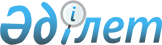 О внесении изменений и дополнений в некоторые приказы Министра внутренних дел Республики КазахстанПриказ Министра внутренних дел Республики Казахстан от 24 января 2024 года № 65. Зарегистрирован в Министерстве юстиции Республики Казахстан 29 января 2024 года № 33939
      ПРИКАЗЫВАЮ:
      1. Утвердить прилагаемый перечень некоторых приказов Министра внутренних дел Республики Казахстан, в которые вносятся изменения и дополнения.
      2. Комитету административной полиции Министерства внутренних дел Республики Казахстан в установленном законодательством порядке обеспечить:
      1) государственную регистрацию настоящего приказа в Министерстве юстиции Республики Казахстан;
      2) в течение пяти рабочих дней после государственной регистрации настоящего приказа в Министерстве юстиции Республики Казахстан уведомление Юридического департамента Министерства внутренних дел Республики Казахстан об исполнении мероприятия, предусмотренного подпунктом 1) настоящего пункта.
      3. Контроль за исполнением настоящего приказа возложить на курирующего заместителя министра внутренних дел Республики Казахстан.
      4. Настоящий приказ вводится в действие по истечении десяти календарных дней после дня его первого официального опубликования. Перечень некоторых приказов Министерства внутренних дел Республики Казахстан, в которые вносятся изменений и дополнений
      1. В приказе Министра внутренних дел Республики Казахстан от 23 мая 2011 года № 232 "Об утверждении Правил организации деятельности специальных приемников органов внутренних дел" (зарегистрирован в Реестре государственной регистрации нормативных правовых актов под № 7030):
      в Правилах организации деятельности специальных приемников органов внутренних дел, утвержденных указанным приказом:
      пункт 10 изложить в следующей редакции:
      "10. Деятельность специальных приемников строится по плану, составляемому на квартал и утверждаемому курирующим заместителем начальника органа полиции.
      Для обеспечения контроля за организацией и несением службы по охране лиц, подвергнутых административному аресту, проводятся проверки специальных приемников территориальных подразделений ОВД:
      центральным аппаратом МВД - не реже одного раза в три года;
      областными департаментами полиции - не реже одного раз в год.".
      в пункте 11:
      подпункт 6) изложить в следующей редакции:
      "6) ежедневно контролирует обеспечение лиц, подвергнутых административному аресту, иностранцев и лиц без гражданства, подлежащих выдворению в принудительном порядке, трехразовым питанием в соответствии с приказом Министра внутренних дел Республики Казахстан от 5 июня 2023 года № 448 "Об утверждении натуральных норм питания и материально-бытового обеспечения подозреваемых, обвиняемых и осужденных, содержащихся в учреждениях уголовно-исполнительной системы";".
      2. В приказе Министра внутренних дел Республики Казахстан от 23 мая 2011 года № 233 "Об утверждении Правил организации деятельности приемников-распределителей органов внутренних дел" (зарегистрирован в Реестре государственной регистрации нормативных правовых актов за № 7031):
      в Правилах организации деятельности приемников-распределителей органов внутренних дел, утвержденных указанным приказом:
      пункт 9 изложить в следующей редакции:
      "9. Деятельность приемника-распределителя строится по плану, составляемому на квартал и утверждаемому курирующим заместителем начальника департамента полиции.
      Для обеспечения контроля за организацией и несением службы по охране лиц, помещенных в приемник-распределитель, проводятся проверки приемников-распределителей территориальных подразделений ОВД:
      центральным аппаратом МВД - не реже одного раза в три года;
      областными департаментами полиции - не реже одного раз в год.".
      3. В приказе Министра внутренних дел Республики Казахстан от 9 января 2012 года № 10 "Об утверждении Правил внутреннего распорядка приемников-распределителей органов внутренних дел" (зарегистрирован в Реестре государственной регистрации нормативных правовых актов под № 7417):
      в Правилах внутреннего распорядка приемников-распределителей органов внутренних дел, утвержденных указанным приказом:
      пункт 18 изложить в следующей редакции:
      "18. При освобождении из приемника-распределителя лицам, не имеющим определенного места жительства и (или) документов, удостоверяющих личность, на время проезда к месту дальнейшего устройства выдаются сухой паек в соответствии с приказом Министра внутренних дел Республики Казахстан от 5 июня 2023 года № 448 "Об утверждении натуральных норм питания и материально-бытового обеспечения подозреваемых, обвиняемых и осужденных, содержащихся в учреждениях уголовно-исполнительной системы" и справка об освобождении из приемника-распределителя по форме согласно приложению 6 к настоящим Правилам.". 
      4. В приказе Министра внутренних дел Республики Казахстан от 9 января 2012 года № 11 "Об утверждении Правил внутреннего распорядка специальных приемников органов внутренних дел" (зарегистрирован в Реестре государственной регистрации нормативных правовых актов под № 7415):
      преамбулу изложить в следующей редакции:
      "В соответствии с пунктом 2 статьи 46-6 Закона Республики Казахстан "О порядке и условиях содержания лиц в специальных учреждениях, специальных помещениях, обеспечивающих временную изоляцию от общества" ПРИКАЗЫВАЮ:";
      в Правилах внутреннего распорядка специальных приемников органов внутренних дел, утвержденных указанным приказом:
      дополнить пунктом 22-1 следующего содержания:
      "22-1. Камеры специального приемника оборудуются: 
      1) санитарным узлом (бачком для отправки естественных надобностей при отсутствии канализации); 
      2) краном с водопроводной водой (при отсутствии водопровода - пластмассовым навесным умывальником);
      3) вешалкой для верхней одежды;
      4) полкой для туалетных принадлежностей; 
      5) бачком для питьевой воды; 
      6) средствами радиовещания;
      7) урной для мусора;
      8) столом и скамейками с числом посадочных мест по количеству мест в камере;
      9) тумбочками для одежды; 
      10) кроватями.";
      пункт 26 изложить в следующей редакции:
      "26. Лица, подвергнутые административному аресту, иностранцы и лица без гражданства, подлежащие выдворению в принудительном порядке, содержащиеся в специальных приемниках, обеспечиваются питанием в соответствии с приказом Министра внутренних дел Республики Казахстан от 5 июня 2023 года № 448 "Об утверждении натуральных норм питания и материально-бытового обеспечения подозреваемых, обвиняемых и осужденных, содержащихся в учреждениях уголовно-исполнительной системы".".
      5. В приказе Министра внутренних дел Республики Казахстан от 2 декабря 2016 года № 1122 "Об утверждении Правил конвоирования подозреваемых, обвиняемых и осужденных" (зарегистрирован в Реестре государственной регистрации нормативных правовых актов за № 14619):
      в Правилах конвоирования подозреваемых, обвиняемых и осужденных, утвержденных указанным приказом:
      пункт 11 изложить в следующей редакции:
      "11. Питанием и материально-бытовым обеспечением подозреваемые, обвиняемые и осужденные, подлежащие конвоированию, обеспечиваются на путь следования органом внутренних дел, учреждением УИС, откуда выбывает конвоируемый, в соответствии с приказом Министра внутренних дел Республики Казахстан от 5 июня 2023 года № 448 "Об утверждении натуральных норм питания и материально-бытового обеспечения подозреваемых, обвиняемых и осужденных, содержащихся в учреждениях уголовно-исполнительной системы".".
      6. В приказе Министра внутренних дел от 9 марта 2017 года № 166 "Об утверждении Правил организации несения службы по обеспечению охраны подозреваемых и обвиняемых, содержащихся в изоляторах временного содержания" (зарегистрирован в Реестре государственной регистрации нормативных правовых актов под № 15011):
      в Правилах организации несения службы по обеспечению охраны подозреваемых и обвиняемых, содержащихся в изоляторах временного содержания, утвержденных указанным приказом:
      пункт 23 дополнить подпунктом 6) следующего содержания:
      "6) производит обыск в помещениях камер ИВС не менее четырех раз в месяц согласно графику обысков, а также ежедневно технические осмотры камер ИВС.".
      пункт 46 изложить в следующей редакции:
      "46. Для обеспечения контроля за организацией и несением службы по охране подозреваемых и обвиняемых проводятся проверки изоляторов временного содержания территориальных подразделений ОВД:
      центральным аппаратом МВД - не реже одного раза в три года;
      областными департаментами полиции - не реже одного раз в год.".
      7. В приказе Министра внутренних дел Республики Казахстан от 5 февраля 2018 года № 95 "Об утверждении Правил внутреннего распорядка изоляторов временного содержания органов внутренних дел" (зарегистрирован в Реестре государственной регистрации нормативных правовых актов под № 16389):
      в Правилах внутреннего распорядка изоляторов временного содержания органов внутренних дел, утвержденных указанным приказом:
      пункт 34 изложить в следующей редакции:
      "34. Доставленные для помещения в изолятор временного содержания лица подвергаются личному обыску, дактилоскопированию, фотографированию, а находящиеся у них вещи - досмотру. Дактилоскопирование, фотографирование подозреваемых и обвиняемых в условиях изолятора временного содержания осуществляется подразделениями криминалистических служб органов внутренних дел.".
      дополнить пунктом 34-1 следующего содержания:
      "34-1. Личный обыск бывает полным и неполным.
      Подозреваемые и обвиняемые подвергаются полному обыску:
      1) при поступлении в изолятор временного содержания;
      2) перед отправкой за его пределы;
      Полный обыск сопровождается тщательным осмотром тела обыскиваемого, его одежды, обуви, а также протезов. Подозреваемым и обвиняемым предлагается полностью раздеться, обнажить соответствующие участки тела. Пластырные наклейки, гипсовые и другие повязки проверяются совместно с медицинским работником. При обнаружении предметов, зашитых в одежде, ткань распарывается. Из обуви извлекаются супинаторы, металлические набойки.
      Неполный обыск производится при выводе подозреваемых и обвиняемых в пределах изолятора временного содержания (к следователю, до и после свидания с родственниками и иными лицами, при переводе в другую камеру). При неполном обыске просматривается и прощупывается одежда и обувь обыскиваемого без его раздевания.
      Личный обыск производится только лицом одного пола с обыскиваемым.
      Досмотр вещей подозреваемых и обвиняемых производится в их присутствии при поступлении в изолятор временного содержания и перед отправкой за его пределы.
      При проведении личного обыска и досмотра вещей могут применяться технические средства обнаружения запрещенных предметов, веществ и продуктов питания.
      По окончании полного обыска и досмотра вещей составляется протокол по форме согласно приложению 5 к настоящим Правилам, который подписывается обыскиваемым и лицом, производившим обыск и досмотр вещей.
      Отказ подозреваемых и обвиняемых от подписи и заявленные при этом претензии отражаются в протоколе в произвольной форме.
      При неполном обыске составляется рапорт (в произвольной форме) об изъятии запрещенных предметов, веществ и продуктов питания.".
      пункт 57 изложить в следующей редакции:
      "57. Подозреваемые и обвиняемые обеспечиваются бесплатным питанием в соответствии с приказом Министра внутренних дел Республики Казахстан от 5 июня 2023 года № 448 "Об утверждении натуральных норм питания и материально-бытового обеспечения подозреваемых, обвиняемых и осужденных, содержащихся в учреждениях уголовно-исполнительной системы". Подозреваемым и обвиняемым предоставляется право приобретать по безналичному расчету продукты питания, предметы первой необходимости, а также другие промышленные товары, за исключением запрещенных к хранению и использованию в соответствии с пунктом 65 настоящих Правил.".
					© 2012. РГП на ПХВ «Институт законодательства и правовой информации Республики Казахстан» Министерства юстиции Республики Казахстан
				
      Министр внутренних делРеспублики Казахстан

Е. Саденов
Утвержден приказом
Министр внутренних дел
Республики Казахстан
от 24 января 2024 года № 65